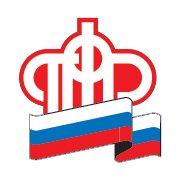 Государственное учреждение – Управление Пенсионного фонда Российской Федерации в Боровичском районеНовгородской области (межрайонное)Российские пенсионеры в сентябре 2021 года получат единовременную выплату в размере 10 тыс. рублейРоссийские пенсионеры в сентябре 2021 года получат единовременную выплату в размере 10 тыс. рублей. Выплата предусмотрена указом Президента и полагается всем российским гражданам, являющимся пенсионерами по состоянию на 31.08.2021.Пенсионный фонд России подготовил ответы на самые часто задаваемые вопросы по новой выплате.Кто получит выплату?Все пенсионеры, которые по состоянию на 31 августа 2021 года получают страховые пенсии или пенсии по государственному пенсионному обеспечению. Иными словами, единовременная выплата полагается всем пенсионерам, получающим пенсии от Пенсионного фонда России.Пенсионерам по инвалидности и потере кормильца тоже полагаются 10 тыс. рублей?Да, право на выплату не зависит от вида получаемой пенсии. Главное, чтобы по состоянию на 31 августа 2021 года человек был пенсионером и получал любую из страховых пенсий или пенсий по государственному пенсионному обеспечению.Как быть, если пенсионер получает сразу две пенсии – из Пенсионного фонда России и силового ведомства? Кто в таком случае предоставляет единовременную выплату?Если одна из пенсий выплачивается Пенсионным фондом России, то и единовременную выплату тоже предоставит Пенсионный фонд России. Если пенсию выплачивает другое ведомство, оно же назначит новую выплату в 10 тыс. рублей.Как получить выплату?Пенсионеру для этого не придётся ничего делать. Пенсионный фонд России автоматически назначает выплату по имеющимся данным.Доставка единовременной выплаты будет осуществляться в том же порядке, что и пенсия – через выбранную пенсионером организацию (банк, почту или иную доставочную организацию).В какие сроки поступят средства?Большинство пенсионеров получит единовременную выплату в сентябре. 2 сентября 2021 года единовременную выплату в 10 тыс. рублей получат пенсионеры, пенсия которых зачисляется на счета в банках. Граждане, получающие пенсию через Почту России, получат единовременные выплаты в тот же день, что и пенсию. Средства выплачиваются тем же способом, что и ежемесячная пенсия - путём вручения суммы выплаты почтальоном на дому либо путём зачисления на счёт в кредитной организации. Единовременная выплата также может быть получена по доверенности.В случае, если пенсионер по каким-то причинам не может получить выплату в сентябре, деньги будут доставлены в следующем месяце или позже – в зависимости от конкретного случая.Выплата зачисляется только на карты «Мир»?Да, поскольку доставка единовременной денежной выплаты осуществляется в порядке и на условиях, предусмотренных для доставки пенсии, которую получает пенсионер. Вместе с тем, выплата может быть также зачислена на бескарточный счет в банке.Положена ли выплата, если пенсионер работает?Да, в таком случае выплата предоставляется. Деньги получают все пенсионеры независимо от того, работают они или нет.Могут ли родственники получить выплату за умершего пенсионера?Да, в таком случае 10 тыс. рублей предоставляются родственникам вместе с невыплаченной пенсией, которую пенсионер не успел или не смог получить при жизни. Право оформить средства в таком случае имеют родственники, которые проживали с пенсионером. Для этого им нужно обратиться в клиентскую службу Пенсионного фонда России по месту жительства со свидетельством о смерти. Сделать это необходимо в течение шести месяцев со дня смерти. При отсутствии таких лиц или при обращении позже указанного срока выплаты наследуются на общих основаниях. Если сразу несколько членов семьи пенсионера обратятся в ПФР, выплаты будут разделены поровну.Что делать, если деньги не пришли?В таком случае пенсионеру необходимо подать обращение в Пенсионный фонд России. Например, устное обращение по телефону единого контакт - центра Отделения ПФР по Новгородской области 8-800-600-02-68. Пенсионеры могут также обратиться в ближайшую клиентскую службу либо отправить письмо по почте. Специалисты фонда зарегистрируют обращение, проверят наличие права на выплату и проинформируют пенсионера о результатах.Могут ли списать единовременную выплату за долги?Согласно указу о выплате 10 тыс. рублей не могут быть удержаны по исполнительному производству. Отделения Пенсионного фонда России автоматически маркируют выплату как неподлежащую для списания. Если средства все-таки были удержаны, пенсионеру необходимо обратиться в свой банк, чтобы уточнить причину удержания выплаты.Законно ли удерживать единовременную выплату в счёт оплаты проживания в организациях социального обслуживания?Нет.Учитывается ли выплата пенсионерам в доходах семьи при определении права на другие меры поддержки государства?Нет, единовременная выплата 10 тыс. рублей не учитывается в доходах семьи при оформлении других государственных мер поддержки. Например, при определении права на ежемесячное пособие по беременности, пособия родителям детей от 3 до 17 лет или ежемесячную выплату из материнского капитала на второго ребенка до 3 лет.